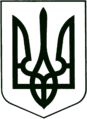 УКРАЇНА
МОГИЛІВ-ПОДІЛЬСЬКА МІСЬКА РАДА
ВІННИЦЬКОЇ ОБЛАСТІВИКОНАВЧИЙ КОМІТЕТ                                                           РІШЕННЯ №344Від 30.11.2023р.                                              м. Могилів-ПодільськийПро затвердження акту про визначення розміру збитків 	Керуючись ст.ст. 33, 40, ч. 1 ст. 52, ч. 6 ст. 59 Закону України «Про місцеве самоврядування в Україні», ст.ст. 152, 156, 157, 211 Земельного кодексу України, постановою Кабінету Міністрів України від 19.04.1993р. №284 «Про Порядок визначення та відшкодування збитків власникам землі та землекористувачам», рішенням виконавчого комітету Могилів-Подільської міської ради від 30.09.2021 року №302 «Про створення комісії з визначення та відшкодування збитків власникам землі та землекористувачам» зі змінами,  розглянувши протокол засідання комісії з визначення та відшкодування збитків власникам землі та землекористувачам від 09.11.2023 року, -виконком міської ради ВИРІШИВ:1. Затвердити акт про визначення розміру збитків згідно з додатком. 2. Контроль за виконанням даного рішення покласти на першого заступника міського голови Безмещука П.О..          Міський голова                                                        Геннадій ГЛУХМАНЮК                                                                                                    Додаток                                                                                        до рішення виконавчого                                                                                        комітету міської ради                                                                                       від 30.11.2023 року №344АКТпро визначення розміру збитків«09» листопада 2023 року                                                м. Могилів-ПодільськийКомісія щодо визначення та відшкодування збитків власникам землі та землекористувачам, яка діє на підставі Положення, затвердженого рішенням виконавчого комітету Могилів-Подільської міської ради від 30.09.2021 року №302 зі змінами (рішення від 14.09.2023 року №278), у складі: Безмещука Петра Олександровича - першого заступника міського голови Могилів-Подільської міської ради, голови комісії;Коняги Любові Петрівни - в. о. начальника відділу земельних відносин міської ради, головного спеціаліста відділу земельних відносин міської ради,   заступника голови комісії;Хмільовського Володимира Олександровича - головного спеціаліста відділу земельних відносин міської ради, секретаря комісії;Політанської Олени Іванівни - заступника начальника фінансово - економічного управління міської ради, начальника бюджетного відділу міської ради, члена комісії;Гулько Анастасії Вікторівни - головного спеціаліста відділу кадрової та правової роботи апарату міської ради та виконкому, члена комісії;Дунського Юрія Сергійовича - начальника управління містобудування та архітектури міської ради, члена комісії;Луцкевич Елли Іванівни - начальника Могилів-Подільського відділу податків і зборів з юридичних осіб Головного управління Державної податкової служби у Вінницькій області, члена комісії;без участі землекористувача (представника) гр. ___________________:- розглянула заяву гр. ___________________, щодо розстрочення сплати збитків (безпідставно збережених коштів) нарахованих комісією з визначення та відшкодування збитків власникам землі та землекористувачам, про що складений акт про визначення розміру збитків від 05.10.2023 року згідно з додатком 1 до рішення виконавчого комітету міської ради від 26.10.2023 року №324, -ВСТАНОВИЛА:1. Земельна ділянка знаходиться за адресою: вул. ___________________ м. Могилів-Подільський. 2. Розмір земельної ділянки: площа - _______ га.3. Кадастровий номер ____________________, цільове призначення 03.07 для будівництва та обслуговування будівель торгівлі.4. Нормативна грошова оцінка земельної ділянки згідно з витягом №_____________ із технічної документації з нормативної грошової оцінки земельних ділянок від 24.05.2023р., складає - ___________ грн.5. Встановлений розмір орендної плати складає - _________ грн.  6. Період, за який нараховуються збитки: за останні три роки (2021р., 2022р. та з 01.01.2023р. по 06.09.2023р. включно).7. Фактичне використання земельної ділянки підтверджується: - акт обстеження земельної ділянки від 20 липня 2023 року;- інформація з Державного реєстру речових прав на нерухоме майно та Реєстру прав власності на нерухоме майно, Державного реєстру Іпотек, Єдиного реєстру заборон відчуження об’єктів нерухомого майна щодо об’єкта нерухомого майна (номер інформаційної довідки: ___________); - витяг з рішення Могилів-Подільської міської ради від 20.12.2022 року №668 «Про затвердження проектів землеустрою щодо відведення земельних ділянок»;- фото земельної ділянки. 8. Розмір збитків (безпідставно збережених коштів), завданих Могилів-Подільській міській територіальній громаді в особі Могилів-Подільської міської ради за фактичне використання земельної ділянки гр. _____________, складає: ________ грн згідно з актом про визначення розміру збитків від 5 жовтня 2023 року зазначеним у додатку 1 до рішення виконавчого комітету міської ради від 26.10.2023 року №324.  Збитки сплачуються щомісячно наступним чином:- до 30 грудня 2023 року - ________ грн;- до 30 січня 2024 року -  ________ грн;- до 29 лютого 2024 року - ________ грн;- до 30 березня 2024 року - ________ грн;- до 30 квітня 2024 року - ________ грн;- до 30 травня 2024 року - ________ грн.Голова комісії __________________      Петро БЕЗМЕЩУКСекретар комісії ________________      Володимир ХМІЛЬОВСЬКИЙ  Перший заступник міського голови                                       Петро БЕЗМЕЩУК